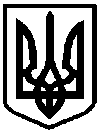  УКРАЇНАФОНТАНСЬКА СІЛЬСЬКА РАДАОДЕСЬКОГО РАЙОНУ ОДЕСЬКОЇ ОБЛАСТІРІШЕННЯ  П’ятдесят першої  сесії Фонтанської сільської ради VIII скликання    №2022 -VIII                                                                  від 05 березня 2024 року Про затвердження звіту «Про  результати виконання  Програми «Талановиті діти та молодь» Фонтанської сільської ради Одеського району Одеської області та її виконавчих органів на 2023-2025 роки» за 2023 рік.Відповідно до  пункту 8 Порядку розроблення, фінансування, моніторингу, реалізації цільових програм Фонтанської сільської ради Одеського району Одеської області та звітності про їх виконання, затвердженого рішенням сесії від 11.11.2022 року №966-VIII , у зв’язку із закінченням періоду 2023 року  виконання Програми «Талановиті діти та  молодь»  Фонтанської сільської ради Одеського району Одеської області на 2023-2025 рік, затвердженої рішенням сесії Фонтанської сільської ради від 01.06.2023 року №1562-VIII,  з внесеними змінами рішенням  сесії від 27.10.2023 року №1701-VIII, керуючись пунктом а підпунктом 1 статті 27 Закону України «Про місцеве самоврядування в Україні», Фонтанська сільська рада Одеського району Одеської області,- ВИРІШИЛА:Затвердити  звіт «Про  результати виконання Програми «Талановиті діти та  молодь»  Фонтанської сільської ради Одеського району Одеської області на 2023-2025 роки», за 2023 рік, затвердженої рішенням сесії Фонтанської сільської ради від 01.06.2023 року №1562-VIII,  з внесеними змінами рішенням  сесії від 27.10.2023 року №1701-VIII, додаток №1 до рішення.Контроль за виконанням цього рішення покласти на постійну комісію з питань фінансів , бюджету , планування соціально- економічного розвитку, інвестицій та міжнародного співробітництва.                        Сільський голова                                       Наталія КРУПИЦЯДодаток 1 до рішення сесії Фонтанської сільської ради VIII скликання від_05.03__.___.2024 року  № 2022-УІІІ     ЗВІТ про результати виконанняПрограми «Талановиті діти та молодь Фонтанської сільської  ради Одеського району Одеської області на 2023-2025 роки» за 2023 рік.  Затверджено місцеву цільову програму «Талановиті діти та молодь» рішення сесії №1562- VIII від 01.06.2023 року, внесені зміни рішенням сесії  №1701- VIII від 27.10. 2023року Відповідальний виконавець Програми  -  відділ соціального захисту населення Фонтанської сільської ради Одеського району Одеської області. Термін реалізації Програми :2023-2025 роки.Виконання заходів Програми за 2023 рікВиконання результативних показників Програми  Оцінка ефективності виконання програми та пропозиції щодо подальшої реалізації програми 	Місцева цільова програма «Талановиті діти та молодь» Фонтанської сільської ради Одеського району Одеської області на 2023-2025 роки (далі Програма) розроблена з метою формування системи виявлення і відбору талановитих дітей та  молоді за особисті досягнення у різних сферах суспільного життя. Надання їм соціальної підтримки, грошової винагороди для заохочення до підвищення позитивного іміджу Фонтанської сільської ради, також на вирішення соціально-економічних проблем громади. Розроблення дієвого механізму стимулювання обдарованих дітей та молоді, забезпечення формування інтелектуального потенціалу нації шляхом створення оптимальних умов для виявлення талановитих дітей та молоді і надання їм підтримки в розвитку творчого потенціалу, самореалізації такої молоді, її постійного самовдосконалення.Основними організаційними напрямками та заходами виконання Програми є:Раз на рік присудження грошової винагороди  талановитим дітям та молоді, особливі досягнення  яких сприяють утвердженню міжнародного авторитету та позитивного іміджу Фонтанської сільської ради та держави в цілому, розвитку суспільно – економічного життя громади, області та країни. Премії присуджуються у 6-ти номінаціях на конкурсних засадах. У кожній номінації премії присуджуються за трьома призовими місцями для колективів і команд:І місце – 50 000 грн.;ІІ місце – 30 000 грн.;ІІІ місце – 20 000 грнта за трьома призовими місцями для індивідуальних учасників:І місце – 25 000 грн.;ІІ місце – 15 000 грн.;ІІІ місце – 10 000 грн. Премія присуджується за досягнення у поточному році за такими критеріями:У номінації «Золота надія Фонтанщини», отримали 3 індивідуальних учасники з відповідним грошовим винагородженням за І, ІІ, ІІІ місце відповідно;У номінації «За творчі досягнення», отримали 3 індивідуальних учасники та 3колективи з відповідним грошовим винагородженням за І, ІІ, ІІІ місце відповідно;У номінації «За спортивні досягнення», отримали 2 індивідуальних учасники з відповідним грошовим винагородженням за І, ІІ, місце відповідно та 1 колектив за 1 місце;У номінації «За педагогічні досягнення», отримав 1 індивідуальний учасник за ІІ місце;У номінації  «За внесок у сферу охорони здоров’я», отримали 3 індивідуальних учасники з відповідним грошовим винагородженням за І, ІІ, ІІІ місце відповідно;У номінації  «За внесок у розвиток громади», отримав 1 індивідуальний учасникГрошову винагороду претендентам, які не потрапили до призових трійок у кожній номінації  отримали 16 учасників.Завдяки програмі створено дієвий механізм стимулювання обдарованих дітей та молоді, забезпечення формування інтелектуального потенціалу нації шляхом створення оптимальних умов для виявлення талановитих дітей та молоді і надання їм підтримки в розвитку творчого потенціалу, самореалізації такої молоді, її постійного самовдосконалення.В.о. начальника відділу соціального захисту населення                 							                                Олена ТИХОНЕНКО№ з/п Пріоритетні завдання Зміст заходівТермін виконання виконавціРічний обсяг фінансування,(тис.грн)Фактично профінансовано(тис.грн)Відсоток виконанняІнформація про виконання або причини невиконання заходу1Створення системи соціальної психологічної та матеріальної  підтримки та супроводу талановитих дітей та молоді Грошова винагорода талановитій молоді за особисті досягнення в номінації «Золота надія Фонтанщини».2023 рікВідділ соціального захисту населення  50 .050.0100виконано1Створення системи соціальної психологічної та матеріальної  підтримки та супроводу талановитих дітей та молоді Грошова винагорода талановитій молоді за особисті досягнення в номінації «За творчі досягнення».2023 рікВідділ соціального захисту населення  150. 0150. 0100виконано1Створення системи соціальної психологічної та матеріальної  підтримки та супроводу талановитих дітей та молоді Грошова винагорода талановитій молоді за особисті досягнення в номінації «За спортивні досягнення».2023 рікВідділ соціального захисту населення  100. 0100. 0100Виконано1Створення системи соціальної психологічної та матеріальної  підтримки та супроводу талановитих дітей та молоді Грошова винагорода талановитій молоді за особисті досягнення в номінації «За педагогічні досягнення»2023 рікВідділ соціального захисту населення  40. 040. 0100Виконано1Створення системи соціальної психологічної та матеріальної  підтримки та супроводу талановитих дітей та молоді Грошова винагорода талановитій молоді за особисті досягнення в номінації  «За внесок у сферу охорони здоров’я».50 .050 .0100виконано1Створення системи соціальної психологічної та матеріальної  підтримки та супроводу талановитих дітей та молоді Грошова винагорода талановитій молоді за особисті досягнення в номінації  «За внесок у розвиток громади»:25 .025. 0100виконано1Створення системи соціальної психологічної та матеріальної  підтримки та супроводу талановитих дітей та молоді Грошова винагорода претендентам, які не потрапили до призових трійок у кожній номінації85.080.094.2Надано всім претендентамВСЬОГОВСЬОГОВСЬОГОВСЬОГОВСЬОГО500.0495.099.0№ з/пНайменування показникаПланове значення показниківФактичне значення показникаПричини невиконанняЩо зроблено для виправлення ситуації1Кількість номінацій 772Номінанти серед колективів, клубів, секцій443Номінанти серед населення28284Середні витрати на одну номінацію ( тис. грн.)71,4371,43